درخواست عضويت شرکت ها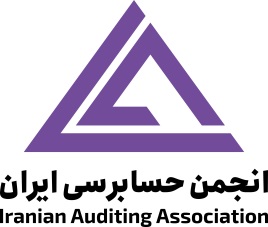 نشانی: تهران، میرداماد، نرسیده به میدان محسنی، خیابان حصاری، نبش کوچه دهم، پلاک 34کدپستی: 1547733911مشخصات شخص حقوقي:نوع فعاليت بصورت خلاصه حداكثر در 2 سطر :اعضاي هيات مديره و مدير عامل : مشخصات شخص حقوقي:نوع فعاليت بصورت خلاصه حداكثر در 2 سطر :اعضاي هيات مديره و مدير عامل : مشخصات شخص حقوقي:نوع فعاليت بصورت خلاصه حداكثر در 2 سطر :اعضاي هيات مديره و مدير عامل : مشخصات فيش واريزي به حساب شماره 1-810013156997-403 بانك پاسارگاد به نام انجمن حسابرسی ایران : مشخصات فيش واريزي به حساب شماره 1-810013156997-403 بانك پاسارگاد به نام انجمن حسابرسی ایران : مشخصات فيش واريزي به حساب شماره 1-810013156997-403 بانك پاسارگاد به نام انجمن حسابرسی ایران : لطفاً در قسمت پايين چيزي ننويسيد : وفق ماده 2-6 اساسنامه به عضويت حقوقی انجمن حسابرسی ايران پذيرفته شده اند.دبيركل انجمن حسابرسی ايرانوفق ماده 2-6 اساسنامه به عضويت حقوقی انجمن حسابرسی ايران پذيرفته شده اند.دبيركل انجمن حسابرسی ايرانوفق ماده 2-6 اساسنامه به عضويت حقوقی انجمن حسابرسی ايران پذيرفته شده اند.دبيركل انجمن حسابرسی ايران